                            Печатное средство массовой информации                           муниципального образования                    Булгаковского сельского поселения                                                                                 Духовщинского района Смоленской областиМУНИЦИПАЛЬНЫЙ  ВЕСТНИК«БУЛГАКОВСКИЕ ВЕСТИ» 24 апреля 2018 года     № 5  ϒϒϒϒϒϒϒϒϒϒϒϒϒϒϒϒϒϒϒϒϒϒϒϒϒϒϒϒϒϒϒϒϒϒϒϒϒϒϒϒϒϒϒϒϒϒϒϒϒϒϒϒϒϒϒϒϒϒϒϒϒϒϒϒϒϒϒϒϒ                               РЕШЕНИЕпубличных слушаний по рассмотрению проекта отчета об исполнении бюджета муниципального образования Булгаковского сельского поселения Духовщинского района Смоленской области за 2017 год   от  24 апреля 2018 года                                                         д. Булгаково, ул. Центральная, д. 23       Руководствуясь статьей 13 Устава Булгаковского сельского поселения Духовщинского района Смоленской области, рассмотрев на публичных слушаниях проект решения «Об утверждении отчета об исполнении бюджета муниципального образования Булгаковского сельского поселения Духовщинского района Смоленской области  за 2017 год», заслушав решение постоянной комиссии по бюджету, финансовой и налоговой политике, вопросам муниципального имущества, участники публичных слушаний       РЕШИЛИ:        1. Рекомендовать Совету депутатов Булгаковского сельского поселения Духовщинского района Смоленской области принять проект решения «Об утверждении отчета об исполнении бюджета муниципального образования Булгаковского сельского поселения Духовщинского района Смоленской области  за 2017 год»,   и  утвердить отчет об исполнении бюджета муниципального образования  Булгаковского сельского поселения Духовщинского района Смоленской области за 2017 год.2.  Опубликовать настоящее решение в муниципальном вестнике «Булгаковские вести» и разместить на официальном сайте  Администрации Булгаковского сельского поселения Духовщинского района Смоленской области в информационно-телекоммуникационной сети "Интернет" http://bulgakovo.admin-smolensk.ru/. Председательствующий на публичных слушаниях                                                                 Т.И. Сазанкова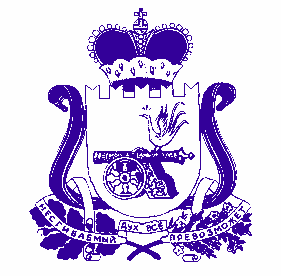 СОВЕТ ДЕПУТАТОВ  БУЛГАКОВСКОГО СЕЛЬКОГО ПОСЕЛЕНИЯДУХОВЩИНСКОГО  РАЙОНА     СМОЛЕНСКОЙ  ОБЛАСТИР Е Ш Е Н И Еот 24.04. 2018 года             № 14Об утверждении отчета об исполнении бюджета муниципального образования Булгаковского сельского поселения Духовщинского района Смоленской области за 2017 год            Рассмотрев и заслушав отчет Администрации Булгаковского сельского поселения «Об исполнении бюджета муниципального образования Булгаковского сельского поселения Духовщинского района Смоленской области за 2017 год», заслушав решение комиссии по бюджету и налогам, Совет депутатов Булгаковского сельского поселения Духовщинского района Смоленской области         Р Е Ш И Л :1. Утвердить отчет об исполнении бюджета муниципального образования Булгаковского сельского поселения Духовщинского района Смоленской области за 2017 год по доходам в сумме 4061,8 тыс. рублей, по расходам в сумме  3790,1 тыс.рублей с  превышением доходов над расходами (профицит местного бюджета) в сумме 271,7 тыс.рублей.2. Утвердить показатели:1) исполнение бюджета муниципального образования Булгаковского сельского поселения Духовщинского района Смоленской области за 2017 год по кодам бюджетной классификации согласно приложению №1 к настоящему решению;2) исполнение бюджета муниципального образования Булгаковского сельского поселения Духовщинского района Смоленской области по кодам видов, подвидов доходов, классификации операций сектора государственного управления, относящихся к доходам бюджета за 2017 год, согласно приложению №2 к настоящему решению;3) исполнение ведомственной структуры расходов бюджета муниципального образования Булгаковского сельского поселения Духовщинского района Смоленской области за 2017 год согласно приложению №3 к настоящему решению;4) исполнение бюджетных ассигнований по разделам, подразделам, целевым статьям  и видам расходов классификации расходов бюджета согласно приложению №4 к настоящему решению.5) Источники финансирования дефицита (профицита) бюджета по кодам классификации источников финансирования дефицитов (профицитов) бюджета муниципального образования Булгаковского сельского поселения Духовщинского района Смоленской области за 2017 год согласно приложению № 5 к настоящему решению.3. Настоящее решение вступает в силу со дня его официального опубликования в муниципальном вестнике «Булгаковские вести», размещении на официальном сайте Администрации Булгаковского сельского поселения Духовщинского района Смоленской области в информационно-телекоммуникационной сети «Интернет» http://bulgakovo.admin-smolensk.ru/.          Глава муниципального образования Булгаковского сельского поселенияДуховщинского района Смоленской области                                                          Т.И. СазанковаПриложение № 3	к решению Совета депутатов                                                                                                         Булгаковского сельского поселения                                                                                                                                                          Духовщинского района                                                                                                                                            Смоленской области                                                                                                                                       от  24.04. № 14Исполнение ведомственной структуры расходов  бюджета муниципального образования Булгаковского сельского поселения Духовщинского района Смоленской области на 2017 год(рублей)                                                                                                 Приложение № 4                                                                                                                                                                                      к решению Совета  депутатов                                                                           Булгаковского сельского поселения                                                                              Духовщинского района Смоленской областиот 24.04.2018 г.                                                      Исполнение бюджетных ассигнований по разделам, подразделам, целевым статьям и видам расходов классификации расходов бюджета муниципального образования Булгаковского сельского поселения Духовщинского района Смоленской области на 2017 год(рублей)Приложение № 5       к решению Совета депутатов Булгаковского сельского поселения            Духовщинского района Смоленской области                                от  24.04.2018 г. № 14Источникифинансирования дефицита (профицита) бюджета по кодам классификации источников финансирования дефицитов (профицитов) бюджета  муниципального образования  Булгаковского сельского поселения Духовщинского района Смоленской области за 2017 год (тыс.руб.)**********************************************************************************************************Учредители: Совет депутатов Булгаковского сельского поселения Духовщинского района Смоленской области, Администрация Булгаковского сельского поселения Духовщинского района Смоленской области.  Тираж:  25 экз.Адрес редакции: 216212, д. Булгаково,  ул. Центральная, д.23 Духовщинского района Смоленской области.  E-mail: bulgakovskoe@admin-smolensk.ru Тел.:(848166) 2-51-54. Редактор: Сазанкова Т.И. Муниципальный вестник «Булгаковские вести» отпечатан на оборудовании Администрации Булгаковского сельского поселения, формата А 4. Распространяется бесплатно. Приложение	к решению Совета депутатов	      Булгаковского сельского                                                                                                поселения Духовщинского района  	Смоленской области                                                                                      от 24.04.2018 №14Приложение	к решению Совета депутатов	      Булгаковского сельского                                                                                                поселения Духовщинского района  	Смоленской области                                                                                      от 24.04.2018 №14Приложение	к решению Совета депутатов	      Булгаковского сельского                                                                                                поселения Духовщинского района  	Смоленской области                                                                                      от 24.04.2018 №14Приложение	к решению Совета депутатов	      Булгаковского сельского                                                                                                поселения Духовщинского района  	Смоленской области                                                                                      от 24.04.2018 №14Приложение	к решению Совета депутатов	      Булгаковского сельского                                                                                                поселения Духовщинского района  	Смоленской области                                                                                      от 24.04.2018 №14Исполнение  муниципальных программ   муниципального образованияБулгаковского сельского поселения Духовщинского района Смоленской областиИсполнение  муниципальных программ   муниципального образованияБулгаковского сельского поселения Духовщинского района Смоленской областиИсполнение  муниципальных программ   муниципального образованияБулгаковского сельского поселения Духовщинского района Смоленской областиИсполнение  муниципальных программ   муниципального образованияБулгаковского сельского поселения Духовщинского района Смоленской областиИсполнение  муниципальных программ   муниципального образованияБулгаковского сельского поселения Духовщинского района Смоленской областиИсполнение  муниципальных программ   муниципального образованияБулгаковского сельского поселения Духовщинского района Смоленской областиИсполнение  муниципальных программ   муниципального образованияБулгаковского сельского поселения Духовщинского района Смоленской областиИсполнение  муниципальных программ   муниципального образованияБулгаковского сельского поселения Духовщинского района Смоленской области                     на 01.01.2018 годаНаименование показателяНаименование показателяНаименование показателяУточненная роспись на 01.01.2018 годКасс. Расход всего на 01.01.2018 годКасс. Расход всего на 01.01.2018 годПроцент исполненияна 01.01.2018гПроцент исполненияна 01.01.2018гПроцент исполненияна 01.01.2018г1. Муниципальная программа «Создание условий для эффективного управления  в Булгаковском сельском поселении Духовщинского района Смоленской области на 2017 - 2019 годы»1. Муниципальная программа «Создание условий для эффективного управления  в Булгаковском сельском поселении Духовщинского района Смоленской области на 2017 - 2019 годы»1. Муниципальная программа «Создание условий для эффективного управления  в Булгаковском сельском поселении Духовщинского района Смоленской области на 2017 - 2019 годы»2 093 260,192 090 727,262 090 727,2699,9%99,9%99,9%1) Подпрограмма «Обеспечение деятельности Администрации Булгаковского сельского поселения Духовщинского района Смоленской области на 2017 - 2019 годы"1) Подпрограмма «Обеспечение деятельности Администрации Булгаковского сельского поселения Духовщинского района Смоленской области на 2017 - 2019 годы"1) Подпрограмма «Обеспечение деятельности Администрации Булгаковского сельского поселения Духовщинского района Смоленской области на 2017 - 2019 годы"1 211 750,431 209 314,431 209 314,4399,8%99,8%99,8%2) Подпрограмма «Обеспечение мероприятий по другим общегосударственным вопросам на 2017 - 2019 годы"2) Подпрограмма «Обеспечение мероприятий по другим общегосударственным вопросам на 2017 - 2019 годы"2) Подпрограмма «Обеспечение мероприятий по другим общегосударственным вопросам на 2017 - 2019 годы"126 144,35126 144,35126 144,35100,0%100,0%100,0%3)Подпрограмма "Развитие и содержание жилищного хозяйства в ябулгаковском сельском поселении Духовщинского района Смоленской области на 2017 - 2019 годы"3)Подпрограмма "Развитие и содержание жилищного хозяйства в ябулгаковском сельском поселении Духовщинского района Смоленской области на 2017 - 2019 годы"3)Подпрограмма "Развитие и содержание жилищного хозяйства в ябулгаковском сельском поселении Духовщинского района Смоленской области на 2017 - 2019 годы"8 310,968 310,968 310,96100,0%100,0%100,0%4) Подпрограмма «Развитие и содержание коммунального хозяйства в Булгаковском сельском поселении Духовщинского района Смоленской области на 2017 - 2019 годы"4) Подпрограмма «Развитие и содержание коммунального хозяйства в Булгаковском сельском поселении Духовщинского района Смоленской области на 2017 - 2019 годы"4) Подпрограмма «Развитие и содержание коммунального хозяйства в Булгаковском сельском поселении Духовщинского района Смоленской области на 2017 - 2019 годы"417 965,49417 887,49417 887,49100,0%100,0%100,0%5) Подпрограмма "Благоустройство территорий Булгаковского сельского поселения Духовщинского района Смоленской области" 5) Подпрограмма "Благоустройство территорий Булгаковского сельского поселения Духовщинского района Смоленской области" 5) Подпрограмма "Благоустройство территорий Булгаковского сельского поселения Духовщинского района Смоленской области" 208 713,36208 694,43208 694,43100,0%100,0%100,0%6) Подпрограмма "Пенсионное обеспечение лиц, замещавших муниципальные должности и должности муниципальной службы"6) Подпрограмма "Пенсионное обеспечение лиц, замещавших муниципальные должности и должности муниципальной службы"6) Подпрограмма "Пенсионное обеспечение лиц, замещавших муниципальные должности и должности муниципальной службы"120 375,60120 375,60120 375,60100,0%100,0%100,0%2. МП "Ремонт улично - дорожной сети Булгаковского сельского поселения Духовщинского района Смоленской области на 2017 -2019 годы"2. МП "Ремонт улично - дорожной сети Булгаковского сельского поселения Духовщинского района Смоленской области на 2017 -2019 годы"2. МП "Ремонт улично - дорожной сети Булгаковского сельского поселения Духовщинского района Смоленской области на 2017 -2019 годы"1 186 245,00967 787,98967 787,9881,6%81,6%81,6%Удельный вес  целевых программ в общем объёме расходов бюджета %Удельный вес  целевых программ в общем объёме расходов бюджета %Удельный вес  целевых программ в общем объёме расходов бюджета %81,880,780,7хххВСЕГО РАСХОДОВВСЕГО РАСХОДОВВСЕГО РАСХОДОВ4 011 345,003 790 087,503 790 087,5094,5%94,5%94,5%                 Приложение №1                     Приложение №1                     Приложение №1                     Приложение №1    к решению Совета депутатов Булгаковского сельского поселения Духовщинского района Смоленской области                                                    к решению Совета депутатов Булгаковского сельского поселения Духовщинского района Смоленской области                                                    к решению Совета депутатов Булгаковского сельского поселения Духовщинского района Смоленской области                                                    к решению Совета депутатов Булгаковского сельского поселения Духовщинского района Смоленской области                                                         от  24. 04. 2018г           от  24. 04. 2018г      №14№14Исполнение бюджета муниципального образования  Булгаковского сельского поселения Духовщинского района  Смоленской  области за 2017 год по кодам бюджетной классификации                        Исполнение бюджета муниципального образования  Булгаковского сельского поселения Духовщинского района  Смоленской  области за 2017 год по кодам бюджетной классификации                        Исполнение бюджета муниципального образования  Булгаковского сельского поселения Духовщинского района  Смоленской  области за 2017 год по кодам бюджетной классификации                        Исполнение бюджета муниципального образования  Булгаковского сельского поселения Духовщинского района  Смоленской  области за 2017 год по кодам бюджетной классификации                        Исполнение бюджета муниципального образования  Булгаковского сельского поселения Духовщинского района  Смоленской  области за 2017 год по кодам бюджетной классификации                        тыс.руб.Код по БККод по БКНаименование показателейНаименование показателейисполнено11223000 100 00000 00 0000 000000 100 00000 00 0000 000ДОХОДЫ (налоговые, неналоговые)   ДОХОДЫ (налоговые, неналоговые)   1 759,2000 101 00000 00 0000 000000 101 00000 00 0000 000Налоги на прибыль, доходыНалоги на прибыль, доходы148,8000 101 02000 01 0000 110000 101 02000 01 0000 110Налог на доходы физических лицНалог на доходы физических лиц148,8000 103 00000 00 0000 000000 103 00000 00 0000 000 НАЛОГИ НА ТОВАРЫ (РАБОТЫ, УСЛУГИ), РЕАЛИЗУЕМЫЕ НА ТЕРРИТОРИИ РОССИЙСКОЙ ФЕДЕРАЦИИ НАЛОГИ НА ТОВАРЫ (РАБОТЫ, УСЛУГИ), РЕАЛИЗУЕМЫЕ НА ТЕРРИТОРИИ РОССИЙСКОЙ ФЕДЕРАЦИИ1274,2000 103 00000 00 0000 000000 103 00000 00 0000 000Акцизы по подакцизным товарам(продукции),производимым на территории Российской ФедерацииАкцизы по подакцизным товарам(продукции),производимым на территории Российской Федерации1274,2000 106 00000 00 0000 000000 106 00000 00 0000 000Налоги на имуществоНалоги на имущество336,2000 106 01000 00 0000 000000 106 01000 00 0000 000Налоги на имущество физических лицНалоги на имущество физических лиц46,1000 106 06000 00 0000 000000 106 06000 00 0000 000Земельный налогЗемельный налог290,1000 200 00000 00 0000 000000 200 00000 00 0000 000БЕЗВОЗМЕЗДНЫЕ ПОСТУПЛЕНИЯБЕЗВОЗМЕЗДНЫЕ ПОСТУПЛЕНИЯ2 302,6000 202 00000 00 0000 000000 202 00000 00 0000 000Безвозмездные поступления от других бюджетов бюджетной системы Российской ФедерацииБезвозмездные поступления от других бюджетов бюджетной системы Российской Федерации2 302,6000 202 10000 00 0000 151000 202 10000 00 0000 151Дотации бюджетам бюджетной системы Российской ФедерацииДотации бюджетам бюджетной системы Российской Федерации1797,9000 202 20000 00 0000 151000 202 20000 00 0000 151Субсидии бюджетам бюджетной системы Российской Федерации (межбюджетные субсидии)Субсидии бюджетам бюджетной системы Российской Федерации (межбюджетные субсидии)446,5000 202 30000 00 0000 151000 202 30000 00 0000 151Субвенции бюджетам бюджетной системы Российской ФедерацииСубвенции бюджетам бюджетной системы Российской Федерации58,2Доходы бюджета -ВсегоДоходы бюджета -Всего4 061,8Приложение №2                             к решению Совета депутатов Булгаковского сельского поселения Духовщинского района Смоленской области                                                                                                                                                                                                                                                                                               к решению Совета депутатов Булгаковского сельского поселения Духовщинского района Смоленской области                                                                                                                                                                                                                                                                    от  24. 04. 2018г № 14                                             Исполнение бюджета муниципального образования Булгаковского сельского поселения Духовщинского района Смоленской области по кодам видов, подвидов доходов, классификации операций сектора государственного управления, относящихся к доходам бюджета за 2017 год                                                                                                                                                       тыс.руб.Исполнение бюджета муниципального образования Булгаковского сельского поселения Духовщинского района Смоленской области по кодам видов, подвидов доходов, классификации операций сектора государственного управления, относящихся к доходам бюджета за 2017 год                                                                                                                                                       тыс.руб.Исполнение бюджета муниципального образования Булгаковского сельского поселения Духовщинского района Смоленской области по кодам видов, подвидов доходов, классификации операций сектора государственного управления, относящихся к доходам бюджета за 2017 год                                                                                                                                                       тыс.руб.Код по БКНаименование показателейисполнено123000 100 00000 00 0000 000ДОХОДЫ1 759,2000 101 00000 00 0000 000Налоги на прибыль, доходы148,8000 101 02000 01 0000 110Налог на доходы физических лиц148,8000 101 02010 01 0000 110 Налог на доходы физических лиц с доходов, источником которых является налоговый агент, за исключением доходов, в отношении которых исчисление и уплата налога осуществляются в соответствии со статьями 227, 2271 и 228 Налогового кодекса Российской Федерации146,1000 101 02030 01 0000 110 Налог на доходы физических лиц с доходов, полученных  физическими лицами в соответствии со статьей 228 Налогового кодекса Российской Федерации2,7000 103 00000 00 0000 000        НАЛОГИ НА ТОВАРЫ (РАБОТЫ, УСЛУГИ), РЕАЛИЗУЕМЫЕ НА ТЕРРИТОРИИ РОССИЙСКОЙ ФЕДЕРАЦИИ1274,2000 103 02230 01 0000 110Доходы от уплаты акцизов на дизельное топливо, подлежащие распределению между бюджетами субъектов Российской Федерации и местными бюджетами с учетом установленных дифференцированных нормативов отчислений в местные бюджеты523,6000 103 02240 01 0000 110Доходы от уплаты акцизов на моторные масла для дизельных и (или) карбюраторных (инжекторных) двигателей , подлежащие распределению между бюджетами субъектов РФ и местными бюджетами с учетом установленных дифференцированных нормативов отчислений в местные бюджеты5,3000 103 02250 01 0000 110Доходы от уплаты акцизов на автомобильный бензин, подлежащий распределению между бюджетами субъектов РФ и местными бюджетами с учетом установленных дифференцированных нормативов отчислений в местные бюджеты846,7000 103 02260 01 0000 110Доходы от уплаты акцизов на прямогонный бензин, подлежащие распределению между бюджетами субъектов РФ и местными бюджетами с учетом установленных дифференцированных нормативов отчислений в местные бюджеты101,4000 106 00000 00 0000 000Налоги на имущество336,2000 106 01000 00 0000 110Налог на имущество физических лиц46,1000 106 01030 10 0000 110Налог на имущество физических лиц, взимаемый по ставкам, применяемым к объектам налогооблажения, расположенным в границах сельских поселений46,1000 106 06000 00 0000 000Земельный налог290,1000 106 06033 10 0000 000Земельный налог с организаций, обладающих земельным участком, расположенным в границах сельских поселений35,2000 106 06043 10 0000 000Земельный налог с физических лиц, обладающих земельным участком, расположенным в границах сельских поселений254,9000 200 00000 00 0000 000БЕЗВОЗМЕЗДНЫЕ ПОСТУПЛЕНИЯ2 302,6000 200 00000 00 0000 000БЕЗВОЗМЕЗДНЫЕ ПОСТУПЛЕНИЯ от других бюджетов бюджетной системы РФ2 302,6000 202 10000 00 0000 151ДОТАЦИИ1 797,9000 202 15001 10 0000 151Дотации  бюджетам сельских поселений на выравнивание  бюджетной обеспеченности000 202 20000 00 0000 151СУБСИДИИ446,5000 202 29999 10 0000 151Прочие субсидии бюджетам сельских поселений446,5000 202 30000 00 0000 151СУБВЕНЦИИ58,2000 202 35118 10 0000 151Субвенции  бюджетам сельских поселений на осуществление  первичного воинского учета на территориях, где отсутствуют военные комиссариаты58,2Доходы бюджета -Всего4 061,8НаименованиеКод главного распорядителя средств областного бюджета (прямого получателя)РазделПодразделЦелевая статья расходовВид расходовСУММА12234567  Администрация Булгаковского сельского поселения Духовщинского района Смоленской области  Администрация Булгаковского сельского поселения Духовщинского района Смоленской области9353 790 087,50    ОБЩЕГОСУДАРСТВЕННЫЕ ВОПРОСЫ    ОБЩЕГОСУДАРСТВЕННЫЕ ВОПРОСЫ935011 849 098,59      Функционирование высшего должностного лица субъекта Российской Федерации и муниципального образования      Функционирование высшего должностного лица субъекта Российской Федерации и муниципального образования9350102  441 900,00Обеспечение деятельности высшего должностного лица муниципального образования Булгаковского сельского поселения Духовщинского района Смоленской областиОбеспечение деятельности высшего должностного лица муниципального образования Булгаковского сельского поселения Духовщинского района Смоленской области935010272 0 00 00000441 900,00            Расходы на обеспечение функций органов местного самоуправления Булгаковского сельского поселения            Расходы на обеспечение функций органов местного самоуправления Булгаковского сельского поселения935010272 0 00 00140441 900,00              Расходы на выплаты персоналу в целях обеспечения выполнения функций государственными (муниципальными) органами, казенными учреждениями, органами управления государственными внебюджетными фондами              Расходы на выплаты персоналу в целях обеспечения выполнения функций государственными (муниципальными) органами, казенными учреждениями, органами управления государственными внебюджетными фондами935010272 0 00 00140100441 900,00                Расходы на выплаты персоналу государственных (муниципальных) органов                Расходы на выплаты персоналу государственных (муниципальных) органов935010272 0 00 00140120441 900,00      Функционирование законодательных (представительных) органов государственной власти и представительных органов муниципальных образований      Функционирование законодательных (представительных) органов государственной власти и представительных органов муниципальных образований935010336 000,00          Обеспечение деятельности законодательного органа власти Булгаковского сельского поселения Духовщинского района Смоленской области          Обеспечение деятельности законодательного органа власти Булгаковского сельского поселения Духовщинского района Смоленской области935010371 0 00 0000036 000,00            Расходы на обеспечение функций органов местного самоуправления Булгаковского сельского поселения            Расходы на обеспечение функций органов местного самоуправления Булгаковского сельского поселения935010371 0 00 0014036 000,00              Расходы на выплаты персоналу в целях обеспечения выполнения функций государственными (муниципальными) органами, казенными учреждениями, органами управления государственными внебюджетными фондами              Расходы на выплаты персоналу в целях обеспечения выполнения функций государственными (муниципальными) органами, казенными учреждениями, органами управления государственными внебюджетными фондами935010371 0 00 0014010036 000,00                Расходы на выплаты персоналу государственных (муниципальных) органов                Расходы на выплаты персоналу государственных (муниципальных) органов935010371 0 00 0014012036 000,00      Функционирование Правительства Российской Федерации, высших исполнительных органов государственной власти субъектов Российской Федерации, местных администраций      Функционирование Правительства Российской Федерации, высших исполнительных органов государственной власти субъектов Российской Федерации, местных администраций93501041 209 314,43        Муниципальная программа "Создание условий для эффективного управления в Булгаковском сельском поселении" на 2017- 2019 годы        Муниципальная программа "Создание условий для эффективного управления в Булгаковском сельском поселении" на 2017- 2019 годы935010421 0 00 000001 209 314,43        Подпрограмма "Обеспечение деятельности Администрации Булгаковского сельского поселения" на 2017- 2019 годы        Подпрограмма "Обеспечение деятельности Администрации Булгаковского сельского поселения" на 2017- 2019 годы935010421 1 00 000001 209 314,43Основное мероприятие «Содержание органов местного самоуправления»Основное мероприятие «Содержание органов местного самоуправления»935010421 1 01 000001 209 314,43            Расходы на обеспечение функций органов местного самоуправления            Расходы на обеспечение функций органов местного самоуправления935010421 1 01 001401 209 314,43              Расходы на выплаты персоналу в целях обеспечения выполнения функций государственными (муниципальными) органами, казенными учреждениями, органами управления государственными внебюджетными фондами              Расходы на выплаты персоналу в целях обеспечения выполнения функций государственными (муниципальными) органами, казенными учреждениями, органами управления государственными внебюджетными фондами935010421 1 01 00140100  964 861,18                Расходы на выплаты персоналу государственных (муниципальных) органов                Расходы на выплаты персоналу государственных (муниципальных) органов935010421 1 01 00140120   964 861,18 Закупка товаров, работ и услуг для обеспечения государственных (муниципальных) нужд Закупка товаров, работ и услуг для обеспечения государственных (муниципальных) нужд935010421 1 01 00140200243 644,23Иные закупки товаров, работ и услуг для обеспечения государственных (муниципальных) нуждИные закупки товаров, работ и услуг для обеспечения государственных (муниципальных) нужд935010421 1 01 00140240243 644,23              Иные бюджетные ассигнования              Иные бюджетные ассигнования935010421 1 01 00140800809,02           Уплата налогов, сборов и иных платежей           Уплата налогов, сборов и иных платежей935010421 1 01 00140850809,02      Обеспечение деятельности финансовых, налоговых и таможенных органов и органов финансового (финансово-бюджетного) надзора      Обеспечение деятельности финансовых, налоговых и таможенных органов и органов финансового (финансово-бюджетного) надзора935010618 600,00      Непрограммные расходы      Непрограммные расходы935010680 0 00 0000018 600,00 Переданные полномочия по казначейскому исполнению бюджета из бюджета муниципального образования Булгаковского сельского поселения Переданные полномочия по казначейскому исполнению бюджета из бюджета муниципального образования Булгаковского сельского поселения935010680 0 00 П0010    2000,00              Межбюджетные трансферты              Межбюджетные трансферты935010680 0 00 П00105002 000,00                Иные межбюджетные трансферты                Иные межбюджетные трансферты935010680 0 00 П00105402 000,00 Передача полномочий контрольно-ревизионной комиссии из бюджета муниципального образования Булгаковского сельского поселения Передача полномочий контрольно-ревизионной комиссии из бюджета муниципального образования Булгаковского сельского поселения935010680 0 00 П002016 600,00              Межбюджетные трансферты              Межбюджетные трансферты935010680 0 00 П002050016 600,00                Иные межбюджетные трансферты                Иные межбюджетные трансферты935010680 0 00 П002054016 600,00      Другие общегосударственные вопросы      Другие общегосударственные вопросы9350113143 284,16  Муниципальная программа "Создание условий для эффективного управления в Булгаковском сельском поселении" на 2017- 2019 годы  Муниципальная программа "Создание условий для эффективного управления в Булгаковском сельском поселении" на 2017- 2019 годы935011321 0 00 00000126 144,35  Подпрограмма "Обеспечение мероприятий по другим общегосударственным вопросам" на 2017- 2019 годы  Подпрограмма "Обеспечение мероприятий по другим общегосударственным вопросам" на 2017- 2019 годы935011321 2 00 00000126 144,35Основное мероприятие «Другие общегосударственные вопросы»Основное мероприятие «Другие общегосударственные вопросы»935011321 2 01 00000126 144,35Расходы по обеспечению мероприятий по другим общегосударственным вопросамРасходы по обеспечению мероприятий по другим общегосударственным вопросам935011321 2 01 22110126 144,35 Закупка товаров, работ и услуг для обеспечения  государственных (муниципальных) нужд Закупка товаров, работ и услуг для обеспечения  государственных (муниципальных) нужд935011321 2 01 22110200124 644,35 Иные закупки товаров, работ и услуг для обеспечения государственных (муниципальных) нужд Иные закупки товаров, работ и услуг для обеспечения государственных (муниципальных) нужд935011321 2 01 22110240124 644,35              Иные бюджетные ассигнования              Иные бюджетные ассигнования935011321 2 01 221108001 500,00           Уплата налогов, сборов и иных платежей           Уплата налогов, сборов и иных платежей935011321 2 01 221108501 500,00    Непрограммные расходы    Непрограммные расходы935011380 0 00 000001 000,00935011380 Я 00 000001 000,00         Расходы по передаче полномочий по осуществлению муниципального жилищного контроля на территории Булгаковского сельского поселения         Расходы по передаче полномочий по осуществлению муниципального жилищного контроля на территории Булгаковского сельского поселения935011380 Я 00 П00401 000,00              Межбюджетные трансферты              Межбюджетные трансферты935011380 Я 00 П00405001 000,00                Иные межбюджетные трансферты                Иные межбюджетные трансферты935011380 Я 00 П00405401 000,00Непрограммные расходы в области охраны окружающей средыНепрограммные расходы в области охраны окружающей среды935011393 0 00 0000016 139,81Обеспечение исполнения расходов в области охраны окружающей средыОбеспечение исполнения расходов в области охраны окружающей среды935011393 0 00 1112016 139,81 Закупка товаров, работ и услуг для обеспечения  государственных (муниципальных) нужд Закупка товаров, работ и услуг для обеспечения  государственных (муниципальных) нужд935011393 0 00 1112020012 639,81 Иные закупки товаров, работ и услуг для обеспечения государственных (муниципальных) нужд Иные закупки товаров, работ и услуг для обеспечения государственных (муниципальных) нужд935011393 0 00 1112024012 639,81Иные бюджетные ассигнованияИные бюджетные ассигнования935011393 0 00 111208003 500,00Уплата налогов, сборов и иных платежейУплата налогов, сборов и иных платежей935011393 0 00 111208503 500,00    НАЦИОНАЛЬНАЯ ОБОРОНА    НАЦИОНАЛЬНАЯ ОБОРОНА9350258 200,00      Мобилизационная и вневойсковая подготовка      Мобилизационная и вневойсковая подготовка935020358 200,00          Непрограммные расходы          Непрограммные расходы935020392 0 00 0000058 200,00            Осуществление первичного воинского учета на территории Булгаковского сельского поселения ,где  отсутствуют военные комиссариаты            Осуществление первичного воинского учета на территории Булгаковского сельского поселения ,где  отсутствуют военные комиссариаты935020392 0 00 5118058 200,00              Расходы на выплаты персоналу в целях обеспечения выполнения функций государственными (муниципальными) органами, казенными учреждениями, органами управления государственными внебюджетными фондами              Расходы на выплаты персоналу в целях обеспечения выполнения функций государственными (муниципальными) органами, казенными учреждениями, органами управления государственными внебюджетными фондами935020392 0 00 5118010032 550,00                Расходы на выплаты персоналу государственных (муниципальных) органов                Расходы на выплаты персоналу государственных (муниципальных) органов935020392 0 00 5118012032 550,00 Закупка товаров, работ и услуг для обеспечения  государственных (муниципальных) нужд Закупка товаров, работ и услуг для обеспечения  государственных (муниципальных) нужд935020392 0 00 5118020025 650,00 Иные закупки товаров, работ и услуг для обеспечения государственных (муниципальных) нужд Иные закупки товаров, работ и услуг для обеспечения государственных (муниципальных) нужд935020392 0 00 5118024025 650,00    НАЦИОНАЛЬНАЯ ЭКОНОМИКА    НАЦИОНАЛЬНАЯ ЭКОНОМИКА93504967 787,98      Дорожное хозяйство (дорожные фонды)      Дорожное хозяйство (дорожные фонды)9350409967 787,98          Муниципальная программа "Ремонт улично-дорожной сети Булгаковского сельского поселения" на 2017 – 2019 годы          Муниципальная программа "Ремонт улично-дорожной сети Булгаковского сельского поселения" на 2017 – 2019 годы935040922 0 00 00000967 787,98Основное мероприятие «Содержание и ремонт улично- дорожной сети»Основное мероприятие «Содержание и ремонт улично- дорожной сети»935040922 Я 01 00000967 787,98    Мероприятия по ремонту и содержанию улично-дорожной сети за счет дорожного фонда в  Булгаковском сельском поселении    Мероприятия по ремонту и содержанию улично-дорожной сети за счет дорожного фонда в  Булгаковском сельском поселении935040922 Я 01 22180967 787,98 Закупка товаров, работ и услуг для обеспечения  государственных (муниципальных) нужд Закупка товаров, работ и услуг для обеспечения  государственных (муниципальных) нужд935040922 Я 01 22180200967 787,98 Иные закупки товаров, работ и услуг для обеспечения государственных (муниципальных) нужд Иные закупки товаров, работ и услуг для обеспечения государственных (муниципальных) нужд935040922 Я 01 22180240967 787,98    ЖИЛИЩНО-КОММУНАЛЬНОЕ ХОЗЯЙСТВО    ЖИЛИЩНО-КОММУНАЛЬНОЕ ХОЗЯЙСТВО93505794 625,33Жилищное хозяйствоЖилищное хозяйство93505018 310,96Муниципальная программа «Создание условий для эффективного управления в Булгаковском сельском поселении» на 2017- 2019 годыМуниципальная программа «Создание условий для эффективного управления в Булгаковском сельском поселении» на 2017- 2019 годы935050121 0 00 000008 310,96Подпрограмма «Развитие и содержание жилищного хозяйства в Булгаковском сельском поселении» на 2017- 2019 годыПодпрограмма «Развитие и содержание жилищного хозяйства в Булгаковском сельском поселении» на 2017- 2019 годы935050121 3 00 000008 310,96Основное мероприятие «Содержание жилищного хозяйства»Основное мероприятие «Содержание жилищного хозяйства»935050121 3 01 000008 310,96Обеспечение мероприятий в области жилищного хозяйстваОбеспечение мероприятий в области жилищного хозяйства935050121 3 01 221708 310,96 Закупка товаров, работ и услуг для обеспечения  государственных (муниципальных) нужд Закупка товаров, работ и услуг для обеспечения  государственных (муниципальных) нужд935050121 3 01 221702008 310,96 Иные закупки товаров, работ и услуг для обеспечения государственных (муниципальных) нужд Иные закупки товаров, работ и услуг для обеспечения государственных (муниципальных) нужд935050121 3 01 221702408 310,96      Коммунальное хозяйство      Коммунальное хозяйство9350502567 887,49        Муниципальная программа "Создание условий для эффективного управления в Булгаковском сельском поселении" на 2017- 2019 годы        Муниципальная программа "Создание условий для эффективного управления в Булгаковском сельском поселении" на 2017- 2019 годы935050221 0 00 00000417 887,49 Подпрограмма  "Развитие и содержание коммунального хозяйства в Булгаковском сельском поселении" на 2017- 2019 годы Подпрограмма  "Развитие и содержание коммунального хозяйства в Булгаковском сельском поселении" на 2017- 2019 годы935050221 4 00 00000417 887,49Основное мероприятие «Содержание коммунального хозяйства»Основное мероприятие «Содержание коммунального хозяйства»935050221 4 01 00000417 887,49            Обеспечение мероприятий в области коммунального хозяйства            Обеспечение мероприятий в области коммунального хозяйства935050221 4 01 22120113 887,49 Закупка товаров, работ и услуг для обеспечения  государственных (муниципальных) нужд Закупка товаров, работ и услуг для обеспечения  государственных (муниципальных) нужд935050221 4 01 22120200113 887,49                Иные закупки товаров, работ и услуг для обеспечения государственных (муниципальных) нужд                Иные закупки товаров, работ и услуг для обеспечения государственных (муниципальных) нужд935050221 4 01 22120240113 887,49Капитальный ремонт объектов водоснабжения на территории Булгаковского сельского поселенияКапитальный ремонт объектов водоснабжения на территории Булгаковского сельского поселения935050221 4 01 81320261 522,00 Закупка товаров, работ и услуг для обеспечения  государственных (муниципальных) нужд Закупка товаров, работ и услуг для обеспечения  государственных (муниципальных) нужд935050221 4 01 81320200261 522,00                Иные закупки товаров, работ и услуг для обеспечения государственных (муниципальных) нужд                Иные закупки товаров, работ и услуг для обеспечения государственных (муниципальных) нужд935050221 4 01 81320240261 522,00Улучшение обеспечения населения качественными услугами водоснабженияУлучшение обеспечения населения качественными услугами водоснабжения935050221 4 01 8175035 000,00 Закупка товаров, работ и услуг для обеспечения  государственных (муниципальных) нужд Закупка товаров, работ и услуг для обеспечения  государственных (муниципальных) нужд935050221 4 01 8175020035 000,00                Иные закупки товаров, работ и услуг для обеспечения государственных (муниципальных) нужд                Иные закупки товаров, работ и услуг для обеспечения государственных (муниципальных) нужд935050221 4 01 8175024035 000,00Ремонт  объектов водоснабжения за счет средств местного бюджетаРемонт  объектов водоснабжения за счет средств местного бюджета935050221 4 01 S21207478.00 Закупка товаров, работ и услуг для обеспечения  государственных (муниципальных) нужд Закупка товаров, работ и услуг для обеспечения  государственных (муниципальных) нужд935050221 4 01 S21202007478.00                Иные закупки товаров, работ и услуг для обеспечения государственных (муниципальных) нужд                Иные закупки товаров, работ и услуг для обеспечения государственных (муниципальных) нужд935050221 4 01 S21202407478.00Резервный фондРезервный фонд935050282 0 00 00000150 000,00Расходы за счет средств областного резервного фондаРасходы за счет средств областного резервного фонда935050282 0 00 29990150 000,00 Закупка товаров, работ и услуг для обеспечения  государственных (муниципальных) нужд Закупка товаров, работ и услуг для обеспечения  государственных (муниципальных) нужд935050282 0 00 29990200150 000,00                Иные закупки товаров, работ и услуг для обеспечения государственных (муниципальных) нужд                Иные закупки товаров, работ и услуг для обеспечения государственных (муниципальных) нужд935050282 0 00 29990240150 000,00      Благоустройство      Благоустройство9350503218 426,88        Муниципальная программа "Создание условий для эффективного управления в Булгаковском сельском поселении" на 2017- 2019 годы        Муниципальная программа "Создание условий для эффективного управления в Булгаковском сельском поселении" на 2017- 2019 годы935050321 0 00 00000208 713,36        Подпрограмма "Благоустройство территорий Булгаковского сельского поселения"на 2017- 2019 годы          Подпрограмма "Благоустройство территорий Булгаковского сельского поселения"на 2017- 2019 годы  935050321 5 00 00000208 713,36Основное мероприятие «Содержание и обслуживание уличного освещения» на территории Булгаковского сельского поселенияОсновное мероприятие «Содержание и обслуживание уличного освещения» на территории Булгаковского сельского поселения935050321 5 01 00000208 713,36Расходы по содержанию и обслуживанию            уличного освещения на территории Булгаковского сельского поселенияРасходы по содержанию и обслуживанию            уличного освещения на территории Булгаковского сельского поселения935050321 5 01 22130208 713,36 Закупка товаров, работ и услуг для обеспечения государственных (муниципальных) нужд Закупка товаров, работ и услуг для обеспечения государственных (муниципальных) нужд935050321 5 01 22130200208 713,36    Иные закупки товаров, работ и услуг для обеспечения государственных (муниципальных) нужд    Иные закупки товаров, работ и услуг для обеспечения государственных (муниципальных) нужд935050321 5 01 22130240208 713,36Резервный фондРезервный фонд935050382 0 00 000009 732,45Расходы за счет резервного фонда Администрации муниципального образования Булгаковского сельского поселенияРасходы за счет резервного фонда Администрации муниципального образования Булгаковского сельского поселения935050382 0 00 288809 732,45 Закупка товаров, работ и услуг для обеспечения государственных (муниципальных) нужд Закупка товаров, работ и услуг для обеспечения государственных (муниципальных) нужд935050382 0 00 288802009 732,45    Иные закупки товаров, работ и услуг для обеспечения государственных (муниципальных) нужд    Иные закупки товаров, работ и услуг для обеспечения государственных (муниципальных) нужд935050382 0 00 288802409 732,45    СОЦИАЛЬНАЯ ПОЛИТИКА    СОЦИАЛЬНАЯ ПОЛИТИКА93510120 375,60      Пенсионное обеспечение      Пенсионное обеспечение9351001120 375,60        Муниципальная программа "Создание условий для эффективного управления в Булгаковском сельском поселении" на 2017- 2019 годы        Муниципальная программа "Создание условий для эффективного управления в Булгаковском сельском поселении" на 2017- 2019 годы935100121 0 00 00000120 375,60Подпрограмма «Пенсионное обеспечение лиц, замещавших муниципальные должности и должности муниципальной службы (муниципальные должности муниципальной службы)»          Подпрограмма «Пенсионное обеспечение лиц, замещавших муниципальные должности и должности муниципальной службы (муниципальные должности муниципальной службы)»          935100121 6 00 00000120 375,60 Основное мероприятие «Оказание мер социальной поддержки отдельным категориям граждан» Основное мероприятие «Оказание мер социальной поддержки отдельным категориям граждан»935100121 6 01 00000120 375,60Расходы на пенсионное обеспечение лиц, замещавших муниципальные должности и должности муниципальной службы (муниципальные должности муниципальной службы) в Булгаковском сельском поселенииРасходы на пенсионное обеспечение лиц, замещавших муниципальные должности и должности муниципальной службы (муниципальные должности муниципальной службы) в Булгаковском сельском поселении935100121 6 01 72160120 375,60 Социальное обеспечение и иные выплаты населению Социальное обеспечение и иные выплаты населению935100121 6 01 72160300120 375,60  Публичные нормативные социальные выплаты гражданам  Публичные нормативные социальные выплаты гражданам935100121 6 01 72160310120 375,60ИтогоИтого3 790 087,50НаименованиеРазделПодразделЦелевая статьяВид расходовСУММА123456ОБЩЕГОСУДАРСТВЕННЫЕ ВОПРОСЫ011 849 098,59      Функционирование высшего должностного лица субъекта Российской Федерации и муниципального образования0102441 900,00      Обеспечение деятельности высшего должностного лица муниципального образования Булгаковского сельского поселения Духовщинского района Смоленской области010272 0 00 00000441 900,00      Расходы на обеспечение функций органов местного самоуправления Булгаковского сельского поселения010272 0 00 00140441 900,00    Расходы на выплаты персоналу в целях обеспечения выполнения функций государственными (муниципальными) органами, казенными учреждениями, органами управления государственными внебюджетными фондами010272 0 00 00140100441 900,00 Расходы на выплаты персоналу государственных (муниципальных) органов010272 0 00 00140120441 900,00      Функционирование законодательных (представительных) органов государственной власти и представительных органов муниципальных образований010336 000,00 Обеспечение деятельности законодательного органа власти Булгаковского  сельского Духовщинского района Смоленской области010371 0 00 0000036 000,00Расходы на обеспечение функций органов местного самоуправления Булгаковского сельского поселения 010371 0 00 0014036 000,00              Расходы на выплаты персоналу в целях обеспечения выполнения функций государственными (муниципальными) органами, казенными учреждениями, органами управления государственными внебюджетными фондами010371 0 00 0014010036 000,00                Расходы на выплаты персоналу государственных (муниципальных) органов010371 0 00 0014012036 000,00      Функционирование Правительства Российской Федерации, высших исполнительных органов государственной власти субъектов Российской Федерации, местных администраций01041 209 314,43        Муниципальная программа "Создание условий для эффективного управления в Булгаковском сельском поселении" на 2017- 2019 годы010421 0 00 000001 209 314,43          Подпрограмма "Обеспечение деятельности Администрации Булгаковского сельского поселения" на 2017 - 2019 годы010421 1 00 000001 209 314,43Основное мероприятие «Содержание  органов местного самоуправления»010421 1 01 000001 209 314,43Расходы на обеспечение функций органов местного самоуправления010421 1 01 001401 209 314,43              Расходы на выплаты персоналу в целях обеспечения выполнения функций государственными (муниципальными) органами, казенными учреждениями, органами управления государственными внебюджетными фондами010421 1 01 00140100964 861,18 Расходы на выплаты персоналу государственных (муниципальных) органов010421 1 01 00140120964 861,18   Закупка товаров, работ и услуг для обеспечения государственных (муниципальных) нужд010421 1 01 00140200243 644,23                Иные закупки товаров, работ и услуг для обеспечения государственных (муниципальных) нужд010421 1 01 00140240243 644,23              Иные бюджетные ассигнования010421 1 01 00140800809,02  Уплата налогов, сборов и иных платежей010421 1 01 00140850809,02      Обеспечение деятельности финансовых, налоговых и таможенных органов и органов финансового (финансово-бюджетного) надзора010618 600,00   Непрограммные  расходы010680 0 00 0000018 600,00          Переданные полномочия по казначейскому исполнению бюджета из бюджета муниципального образования Булгаковского сельского поселения 010680 0 00 П00102 000,00              Межбюджетные трансферты010680 0 00 П00105002 000,00       Иные межбюджетные трансферты010680 0 00 П00105402 000,00            Передача полномочий контрольно-ревизионной комиссии из бюджета муниципального образования Булгаковского  сельского  поселения010680 0 00 П002016 600,00              Межбюджетные трансферты010680 0 00 П002050016 600,00      Иные межбюджетные трансферты010680 0 00 П002054016 600,00      Другие общегосударственные вопросы0113143 284,16        Муниципальная программа "Создание условий для эффективного управления в Булгаковском сельском поселении" на 2017- 2019 годы011321 0 00 00000126 144,35 Подпрограмма "Обеспечение мероприятий по другим общегосударственным вопросам» на 2017- 2019 годы011321 2 00 00000126 144,35Основное мероприятие «Другие общегосударственные вопросы»011321 2 00 00000126 144,35 Расходы  по обеспечению  мероприятий по другим общегосударственным вопросам011321 2 01 22110126 144,35   Закупка товаров, работ и услуг для обеспечения государственных (муниципальных) нужд011321 2 01 22110200124 644,35                Иные закупки товаров, работ и услуг для обеспечения государственных (муниципальных) нужд011321 2 01 22110240124 644,35              Иные бюджетные ассигнования011321 2 01 221108001 500,00  Уплата налогов, сборов и иных платежей011321 2 01 221108501 500,00     Непрограммные  расходы011380 0 00 000001 000,00011380 Я 00 000001 000,00   Расходы по передаче  полномочий по осуществлению муниципального жилищного контроля на территории Булгаковского сельского поселения011380 Я 00 П00401 000,00              Межбюджетные трансферты011380 Я 00 П00405001 000,00       Иные межбюджетные трансферты011380 Я 00 П00405401 000,00Непрограммные  расходы в области охраны окружающей среды011393 0 00 0000016 139,81Обеспечение исполнения расходов  в области охраны окружающей среды011393 0 00 1112016 139,81   Закупка товаров, работ и услуг для обеспечения государственных (муниципальных) нужд011393 0 00 1112020012 639,81                Иные закупки товаров, работ и услуг для обеспечения государственных (муниципальных) нужд011393 0 00 1112024012 639,81              Иные бюджетные ассигнования011393 0 00 111208003 500,00  Уплата налогов, сборов и иных платежей011393 0 00 111208503 500,00    НАЦИОНАЛЬНАЯ ОБОРОНА0258 200,00      Мобилизационная и вневойсковая подготовка020358 200,00   Непрограммные  расходы020392 0 00 0000058 200,00  Осуществление первичного воинского учета на территории  Булгаковского сельского поселения, где отсутствуют военные комиссариаты020392 0 00 5118058 200,00              Расходы на выплаты персоналу в целях обеспечения выполнения функций государственными (муниципальными) органами, казенными учреждениями, органами управления государственными внебюджетными фондами020392 0 00 5118010032 550,00                Расходы на выплаты персоналу государственных (муниципальных) органов020392 0 00 5118012032 550,00            Закупка товаров, работ и услуг для обеспечения  государственных (муниципальных) нужд020392 0 00 5118020025 650,00                Иные закупки товаров, работ и услуг для обеспечения государственных (муниципальных) нужд020392 0 00 5118024025 650,00    НАЦИОНАЛЬНАЯ ЭКОНОМИКА04967 787,98      Дорожное хозяйство (дорожные фонды)0409967 787,98        Муниципальная программа "Ремонт улично-дорожной сети Булгаковского сельского поселения"  на 2017 – 2019 годы040922 0 00 00000967 787,98Основное мероприятие «Содержание и ремонт улично- дорожной сети» 040922 Я 01 00000967 787,98 Мероприятия по ремонту и содержанию улично-дорожной сети за счет дорожного фонда в  Булгаковском сельском поселении040922 Я 01 22180967 787,98    Закупка товаров, работ и услуг для обеспечения  государственных (муниципальных) нужд040922 Я 01 22180200967 787,98                Иные закупки товаров, работ и услуг для обеспечения государственных (муниципальных) нужд040922 Я 01 22180240967 787,98    ЖИЛИЩНО-КОММУНАЛЬНОЕ ХОЗЯЙСТВО05794 625,33                  Жилищное хозяйство05018 310,96Муниципальная программа «Создание условий для эффективного управления в Булгаковском сельском поселении» на 2017 – 2019 годы050121 0 00 000008 310,96Подпрограмма «Развитие и содержание жилищного хозяйства в Булгаковском сельском поселении» на 2017 – 2019 годы050121 3 00 000008 310,96Основное мероприятие «Содержание жилищного хозяйства»050121 3 01 000008 310,96Обеспечение мероприятий в области жилищного хозяйства050121 3 01 221708 310,96   Закупка товаров, работ и услуг для обеспечения государственных (муниципальных) нужд050121 3 01 221702008 310,96                Иные закупки товаров, работ и услуг для обеспечения государственных (муниципальных) нужд050121 3 01 221702408 310,96      Коммунальное хозяйство0502567 887,49        Муниципальная программа "Создание условий для эффективного управления в Булгаковском сельском поселении" на 2017- 2019 годы050221 0 00 00000417 887,49  Подпрограмма  "Развитие и содержание коммунального хозяйства в Булгаковском сельском поселении" на 2017- 2019 годы050221 4 00 00000417 887,49Основное мероприятие «Содержание коммунального хозяйства»050221 4 01 00000417 887,49            Обеспечение мероприятий в области коммунального хозяйства050221 4 01 22120113 887,49  Закупка товаров, работ и услуг для обеспечения  государственных (муниципальных) нужд050221 4 01 22120200113 887,49                Иные закупки товаров, работ и услуг для обеспечения государственных (муниципальных) нужд050221 4 01 22120240113 887,49Капитальный ремонт объектов водоснабжения на территории Булгаковского   сельского  поселения050221 4 01 81320261 522,00  Закупка товаров, работ и услуг для обеспечения  государственных (муниципальных) нужд050221 4 01 81320200261 522,00                Иные закупки товаров, работ и услуг для обеспечения государственных (муниципальных) нужд050221 4 01 81320240261 522,00Улучшение обеспечения населения качественными услугами водоснабжения050221 4 01 8175035 000,00  Закупка товаров, работ и услуг для обеспечения  государственных (муниципальных) нужд050221 4 01 8175020035 000,00                Иные закупки товаров, работ и услуг для обеспечения государственных (муниципальных) нужд050221 4 01 8175024035 000,00Ремонт  объектов  водоснабжения за счет средств местного бюджета050221 4 01 S21207 478,00  Закупка товаров, работ и услуг для обеспечения  государственных (муниципальных) нужд050221 4 01 S21202007 478,00                Иные закупки товаров, работ и услуг для обеспечения государственных (муниципальных) нужд050221 4 01 S21202407 478,0097 346,00          Резервный фонд050282 0 00 00000150 000,00Расходы за счет средств областного резервного фонда050282 0 00 29990150 000,00   Закупка товаров, работ и услуг для обеспечения  государственных (муниципальных) нужд050282 0 00 29990200150 000,00                Иные закупки товаров, работ и услуг для обеспечения государственных (муниципальных) нужд050282 0 00 29990240150 000,00      Благоустройство0503218 426,88        Муниципальная программа "Создание условий для эффективного управления в Булгаковском сельском поселении" на 2017- 2019 годы050321 0 00 00000208 713,36   Подпрограмма "Благоустройство территорий Булгаковского сельского поселения"  на  2017 – 2019 годы050321 5 00 00000208 713,36Основное мероприятие «Содержание и обслуживание уличного освещения» на территории Булгаковского сельского поселения050321 5 01 00000208 713,36Расходы по содержанию и обслуживанию уличного освещения на территории Булгаковского  сельского  поселения050321 5 01 22130208 713,36           Закупка товаров, работ и услуг для обеспечения государственных (муниципальных) нужд050321 5 01 22130200208 713,36                Иные закупки товаров, работ и услуг для обеспечения государственных (муниципальных) нужд050321 5 01 22130240208 713,36                  Резервный фонд050382 0 00 000009 732,45Расходы за счет  резервного фонда Администрации муниципального образования Булгаковского сельского поселения050382 0 00 288809 732,45           Закупка товаров, работ и услуг для обеспечения государственных (муниципальных) нужд050382 0 00 288802009 732,45                Иные закупки товаров, работ и услуг для обеспечения государственных (муниципальных) нужд050382 0 00 288802409 732,45    СОЦИАЛЬНАЯ ПОЛИТИКА10120 375,60      Пенсионное обеспечение1001120 375,60        Муниципальная программа "Создание условий для эффективного управления в Булгаковском сельском поселении" на 2017- 2019 годы100121 0 00 00000120 375,60   Подпрограмма «Пенсионное обеспечение лиц, замещавших муниципальные должности и должности муниципальной службы (муниципальные должности муниципальной службы)»       100121 6 00 00000120 375,60 Основное мероприятие «Оказание мер социальной поддержки отдельным категориям граждан»100121 6 01 00000120 375,60Расходы на пенсионное обеспечение лиц, замещавших муниципальные должности и должности муниципальной службы (муниципальные должности муниципальной службы) в Булгаковском сельском поселении100121 6 01 72160120 375,60              Социальное обеспечение и иные выплаты населению100121 6 01 72160300120 375,60                Публичные нормативные социальные выплаты гражданам100121 6 01 72160310120 375,60                Итого3 790 087,50КОДНаименованиеСумма935Администрация Булгаковского сельского поселения Духовщинского района Смоленской области-271,7935 01 00 00 00 00 0000 000ИСТОЧНИКИ ВНУТРЕННЕГО ФИНАНСИРОВАНИЯ ДЕФИЦИТОВ(ПРОФИЦИТОВ) БЮДЖЕТОВ       -271,7935 01 05 00 00 00 0000 000Изменение остатков  средств        -271,7935 01 05 00 00 00 0000 500Увеличение остатков средств ,всего- 4061,8935 01 05 02 01 10 0000 510Увеличение прочих остатков денежных средств бюджетов сельских поселений- 4061,8935 01 05 00 00 00 0000 600Уменьшение остатков средств, всего3790,1935 01 05 02 01 10 0000 610Уменьшение прочих  остатков денежных средств бюджетов сельских поселений3790,1